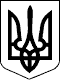 УЖГОРОДСЬКА РАЙОННА державна адміністраціяЗАКАРПАТСЬКОЇ ОБЛАСТІР О З П О Р Я Д Ж Е Н Н Я__20.09.2019___                            Ужгород                           №__260_______Про   проведення    приписки   громадянУкраїни    2003   року   народження    допризовної      дільниці     Ужгородськогооб’єднаного         міського     військовогокомісаріату  в  січні  -  березні 2020 року       Відповідно до статей 6, 27, 39 Закону України „Про місцеві державні адміністрації”, статті 14 Закону України „Про військовий обов’язок і             військову службу”, на виконання розпорядження голови Закарпатської облдержадміністрації  03.09.2019 № 472 „Про проведення приписки громадян України 2003 року народження до призовних дільниць у січні-березні 2020 року”, з метою організованого проведення приписки громадян до призовної дільниці:	1. Провести приписку громадян Ужгородського району, чоловічої статі 2003 року народження, до призовної дільниці Ужгородського об’єднаного міського військового комісаріату (далі – військовий комісаріат) в термін з          02 січня до 31 березня 2020 року.	2. Утворити комісію для проведення приписки громадян до призовної дільниці у складі згідно з додатком.	3. Затвердити графік проведення засідань комісії з питань приписки юнаків 2003 року народження до призовної дільниці військового комісаріату, що додається.	4. Відділу охорони здоров’я райдержадміністрації (Чопик С.М.) забезпечити проведення медичного огляду громадян, які приписуються до призовної дільниці:	на період проведення медичного огляду виділити необхідну кількість  лікарів, середній медичний персонал та санітарок для проведення медичного огляду громадян, які підлягають приписці і забезпечити медичну комісію необхідними медикаментами, обладнанням  та інструментами;	організувати позачерговий прийом у комунальному закладі ,,Ужгородська районна лікарня” громадян, які підлягають приписці до призовної дільниці і потребують додаткового медичного обстеження та виділити необхідну кількість ліжок для стаціонарного обстеження і лікування юнаків; 2	за заявкою військового комісаріату, на юнаків 2003 року народження, подати первинну медичну документацію з вкладними листами до них та інші необхідні медичні документи;	встановити контроль за якістю і об’єктивністю проведення медичного огляду, стаціонарного обстеження юнаків, які проходять приписку;	за результатами приписки взяти на облік та організувати лікування хворих призовників, закріпити їх за відповідними медичними закладами і спільно з військовим комісаріатом здійснювати постійний контроль за лікувально-оздоровчою роботою.	5. Рекомендувати головам виконкомів Середнянської селищної та сільських рад спільно з керівниками підприємств, установ та організацій, незалежно від форми власності, директорами закладів загальної середньої освіти домогтися повного охоплення припискою юнаків 2003 року народження, незалежно від стану їх здоров’я;	забезпечити своєчасну і організовану явку юнаків, які підлягають приписці, на призовну дільницю в супроводі представників органів місцевого самоврядування з відповідно оформленими документами;	скласти і подати у військовий комісаріат списки юнаків, які проживають на території органів місцевого самоврядування, працюють на підприємствах, в установах, організаціях, навчаються у навчальних закладах до 01 грудня 2019 року; 	на вимогу військового комісара повідомляти юнаків про їх виклик до військового комісаріату. 	6. Пропонувати Ужгородському районному відділенню поліції Ужгородського відділу поліції Головного управління Національної поліції України в Закарпатській області (Ребрей В.В.) надати Ужгородському об’єднаному міському військовому комісаріату допомогу у забезпеченні громадського порядку на призовній дільниці, а також розшуку і доставці на призовну дільницю громадян, які ухиляються від проходження приписки.	7. Рекомендувати Ужгородському об’єднаному міському військовому комісаріату поінформувати райдержадміністрацію про виконання даного розпорядження до 15 квітня 2020 року.	8. Контроль за виконанням цього розпорядження залишаю за собою.Голова державної адміністрації                                       Еріка КИНЄВДодатокдо розпорядження__20.09.2019_ № _260_ СКЛАДкомісії для проведення приписки громадян до призовної дільниціIII. Медична комісія (за згодою)В.о. керівника апарату державної адміністрації                                                           Марія ГОТРА                                                                                                ЗАТВЕРДЖЕНО                                                                                                 Розпорядження головидержавної адміністрації__20.09.2019_ № 260 Г Р А Ф І Кпроведення засідань комісії з питань приписки юнаків 2003 рокнародження до призовної дільниці Ужгородського об’єднаного міського військового комісаріату І. Основна:І. Основна:І. Основна:І. Основна:І. Основна:І. Основна:    Голова комісії    Голова комісії    Голова комісії    Голова комісії    Голова комісії    Голова комісіїТИЩУК Ігор МихайловичТИЩУК Ігор Михайловичвійськовий комісар Ужгородського об’єднаного міського військового комісаріату (за згодою)військовий комісар Ужгородського об’єднаного міського військового комісаріату (за згодою)військовий комісар Ужгородського об’єднаного міського військового комісаріату (за згодою)військовий комісар Ужгородського об’єднаного міського військового комісаріату (за згодою)                             Секретар комісії                             Секретар комісії                             Секретар комісії                             Секретар комісії                             Секретар комісії                             Секретар комісіїМАНДРИКОлеся СтаніславівнаМАНДРИКОлеся Станіславівнасестра   медична  загальної  практики сімейної медицини амбулаторії загальної практики сімейної медицини села Часлівці                                      (за згодою)сестра   медична  загальної  практики сімейної медицини амбулаторії загальної практики сімейної медицини села Часлівці                                      (за згодою)сестра   медична  загальної  практики сімейної медицини амбулаторії загальної практики сімейної медицини села Часлівці                                      (за згодою)сестра   медична  загальної  практики сімейної медицини амбулаторії загальної практики сімейної медицини села Часлівці                                      (за згодою)                          Члени комісії:                          Члени комісії:                          Члени комісії:                          Члени комісії:                          Члени комісії:                          Члени комісії:БОЙЧУКМикола ЯковичБОЙЧУКМикола ЯковичБОЙЧУКМикола Яковичлікар загальної практики - сімейний лікар амбулаторії загальної практики сімейної медицини села Коритняни Ужгородського району  (за згодою)лікар загальної практики - сімейний лікар амбулаторії загальної практики сімейної медицини села Коритняни Ужгородського району  (за згодою)лікар загальної практики - сімейний лікар амбулаторії загальної практики сімейної медицини села Коритняни Ужгородського району  (за згодою)ГОЛУБКАВасиль СтепановичСЛИВКА Павло ПетровичОЛЕАНТетяна ЮріївнаГОЛУБКАВасиль СтепановичСЛИВКА Павло ПетровичОЛЕАНТетяна ЮріївнаГОЛУБКАВасиль СтепановичСЛИВКА Павло ПетровичОЛЕАНТетяна Юріївнадільничний офіцер поліції сектору превенції Ужгородського районного відділення поліції Ужгородського відділу поліції Головного управління Національної поліції в Закарпатській області (за згодою)головний спеціаліст відділу освіти, молоді та спорту  райдержадміністраціїпсихолог комунальної установи ,,Інклюзивно-ресурсний центр Ужгородської районної ради” (за згодою)дільничний офіцер поліції сектору превенції Ужгородського районного відділення поліції Ужгородського відділу поліції Головного управління Національної поліції в Закарпатській області (за згодою)головний спеціаліст відділу освіти, молоді та спорту  райдержадміністраціїпсихолог комунальної установи ,,Інклюзивно-ресурсний центр Ужгородської районної ради” (за згодою)дільничний офіцер поліції сектору превенції Ужгородського районного відділення поліції Ужгородського відділу поліції Головного управління Національної поліції в Закарпатській області (за згодою)головний спеціаліст відділу освіти, молоді та спорту  райдержадміністраціїпсихолог комунальної установи ,,Інклюзивно-ресурсний центр Ужгородської районної ради” (за згодою)II. РезервнаII. РезервнаII. РезервнаII. РезервнаII. РезервнаII. РезервнаГолова комісіїГолова комісіїГолова комісіїГолова комісіїГолова комісіїГолова комісіїГАВРИКОлег Анатолійович ГАВРИКОлег Анатолійович заступник військового комісара –      начальник відділення комплектування  Ужгородського об’єднаного міського військового комісаріату (за згодою)  2Секретар комісіїзаступник військового комісара –      начальник відділення комплектування  Ужгородського об’єднаного міського військового комісаріату (за згодою)  2Секретар комісіїзаступник військового комісара –      начальник відділення комплектування  Ужгородського об’єднаного міського військового комісаріату (за згодою)  2Секретар комісіїзаступник військового комісара –      начальник відділення комплектування  Ужгородського об’єднаного міського військового комісаріату (за згодою)  2Секретар комісії                            Члени комісії:                            Члени комісії:                            Члени комісії:                            Члени комісії:                            Члени комісії:БУЛЕЦАТимур Юрійовичдільничний офіцер поліції сектору превенції Ужгородського районного відділення поліції Ужгородського відділу поліції Головного управління Національної поліції в Закарпатській області (за згодою) дільничний офіцер поліції сектору превенції Ужгородського районного відділення поліції Ужгородського відділу поліції Головного управління Національної поліції в Закарпатській області (за згодою) дільничний офіцер поліції сектору превенції Ужгородського районного відділення поліції Ужгородського відділу поліції Головного управління Національної поліції в Закарпатській області (за згодою) дільничний офіцер поліції сектору превенції Ужгородського районного відділення поліції Ужгородського відділу поліції Головного управління Національної поліції в Закарпатській області (за згодою) дільничний офіцер поліції сектору превенції Ужгородського районного відділення поліції Ужгородського відділу поліції Головного управління Національної поліції в Закарпатській області (за згодою) дільничний офіцер поліції сектору превенції Ужгородського районного відділення поліції Ужгородського відділу поліції Головного управління Національної поліції в Закарпатській області (за згодою) ДЄНДЄШІІштван Іштвановичметодист методичного кабінету відділу освіти, молоді та спорту райдержадміністрації області (за згодою)методист методичного кабінету відділу освіти, молоді та спорту райдержадміністрації області (за згодою)методист методичного кабінету відділу освіти, молоді та спорту райдержадміністрації області (за згодою)методист методичного кабінету відділу освіти, молоді та спорту райдержадміністрації області (за згодою)методист методичного кабінету відділу освіти, молоді та спорту райдержадміністрації області (за згодою)методист методичного кабінету відділу освіти, молоді та спорту райдержадміністрації області (за згодою)Основна:Резервна:старший лікарБойчук М.Я.Чаварга А.П.лікарі-спеціалісти:ТерапевтБодак Д.І.ХірургГаджега І.І.Новак Н.М.ЛорЮрик Т.Е.Дзямко І.Л.НевропатологБубряк-Руснак О.В.Пищик І.Й.Денисенко Н.З.ПсихіатрБоговський С.Л.Махрова О.В.СтоматологДідик О.Б.Швець Г.О.Дерматолог Шпонтак Х.В.Думніцька М.Й.ОфтальмологГоловко Т.С.Дебела І.В.Малай В.К.Дата проведенняКількість призовниківДата проведенняКількість призовників 02.01.20205020.02.2020резерв09.01.2020резерв25.02.20203014.01.20205027.02.20203016.01.2020резерв03.03.20203021.01.20205005.03.2020резерв23.01.2020резерв10.03.20203028.01. 20203012.03.2020резерв30.01.2020резерв17.03.20203004.02.20203019.03.20203006.02.2020резерв24.03.2020резерв11.02.20203026.03 2020резерв13.02.2020резерв31.03.2020резерв18.02.202030ВсьогоВсього450 осіб450 осіб